Visita medico sportiva(Versione: 01.04.2021)	s.p.	reperti significativiTesta/collo	Occhi			     	Occhiali		Lenti a contatto	Visus (lontano)	sx non corr.	     	dx non corr.      	sx con corr. 	     	dx con corr.      Naso/seni paranasali			     Denti			     Gola/Tonsille			     Orecchie/timpani			     Tiroide			     altro	     Torace/polmoniAuscultazione		      Percussione		      Gabbia toracica		      altro	     Cuore/apparato circolatorio 	Polso:       /min	PA:       /      mmHgAuscultazione		      Toni cardiaci		      Polsi periferici		      Vene		      	s.p.	reperti significativiLinfonodi		 cervicali dx/sx      	 ascellari dx/sx	     		 inguinali dx/sx      	 altri 	     5. 	Cute		      AddomePalpazione		      Fegato		      Milza		      Logge renali		      Ernie/genitali/stadio di Tanner		      Sistema nervosoRiflessi		 Achilleo dx/sx	 Patellare dx/sx	 altri      	Sensibilità		      Motricità		      Annotare i reperti patologici (rubriche 1 – 7):      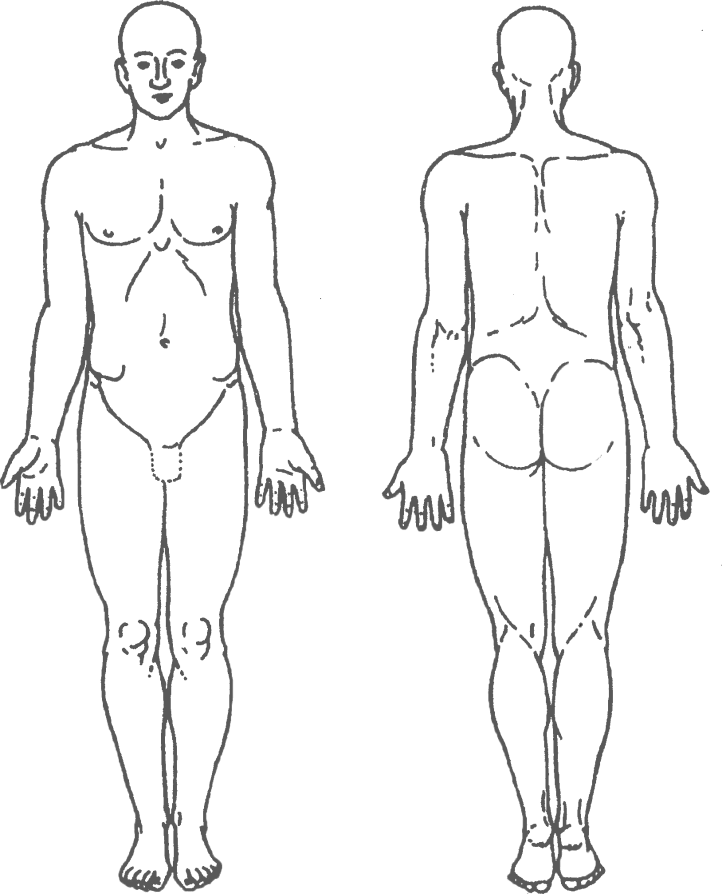 	s.p.	reperti significativiApparato locomotore	Marcia/Postura/Asse arti inf		      Forma del rachide		      Bacino		 abbassamento a	 dx	 sx	meno      cmArt. sacroiliache		      Lunghezza arti inf		      Colonna cervicale		      Colonna dorsale		      Colonna lombare		      Cingolo omeroscapolare		      Gomito		      Mani/polsi		      Anche		      Ginocchia		      Caviglie		      Piedi		      Flessibilità muscolare/Mobilità		      Test funzionali 		      Reperti specifici per lo sport		      Altro		      Annotare reperti patologici (rubrica 8):      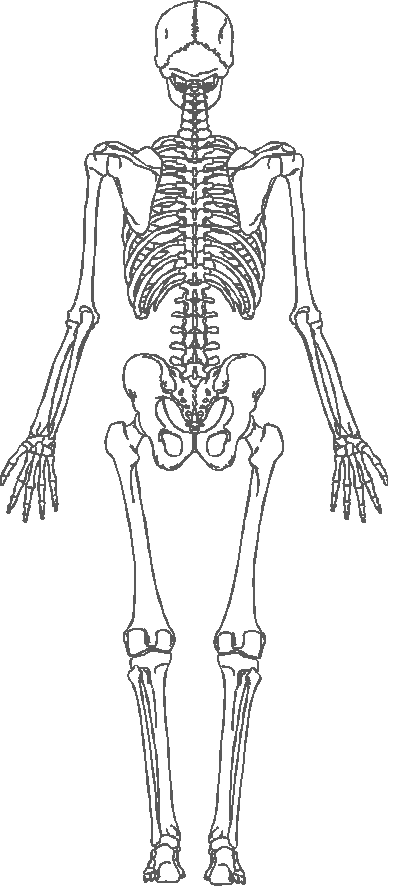 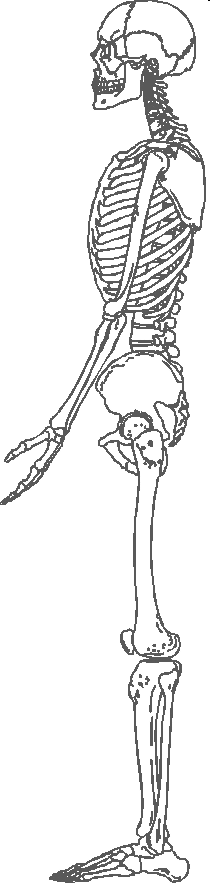 